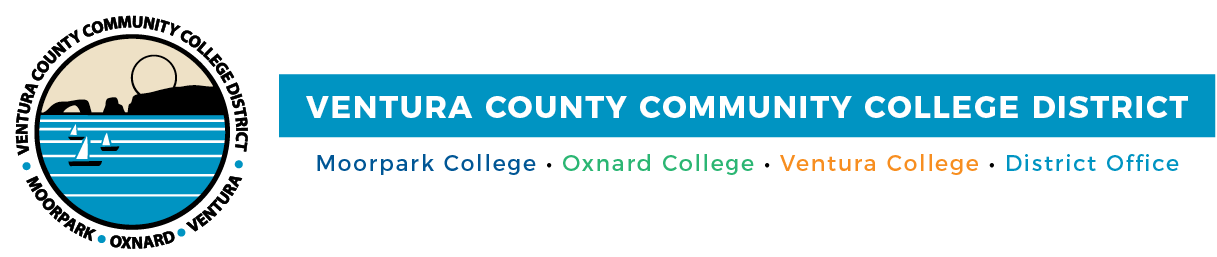 Cash 4 CollegeWorkshops Help Students Access Funds for College(CAMARILLO, Calif.) January 22, 2021 – To help students overcome the challenge of paying for college, Moorpark College, Oxnard College, Ventura College and Ventura College East Campus are holding free Cash 4 College workshops via Zoom. A workshop will be held on Feb. 6 and Feb. 20 and students can drop in anytime during the session (details below). Bilingual financial aid staff will assist students in completing applications for the 2021-2022 school-year FAFSA (Free Application for Federal Student Aid) or the California Dream Act Application (CADAA). The workshops are free and open to the community; people may attend a workshop on either date.Advanced registration is preferred. For more information, visit vcccd.edu/cash4collegeMoorpark College, Oxnard College, Ventura College and Ventura College East CampusSaturday, February 6Saturday, February 209 a.m. to noonZoom link: http://bit.ly/C4Cspring21Join from PC, Mac, Linux, iOS or AndroidPlease contact your college’s financial aid office with any questions: Moorpark College Financial Aid Office Phone: (805) 378-1462Email: mcfa@vcccd.eduOxnard College Financial Aid Office Phone: (805) 678-5828Email: oocfinaid@vcccd.edu Ventura College Financial Aid Office Phone: (805) 289-6369Email: vvcfinancialaid@vcccd.edu Ventura College East Campus Financial Aid Office Phone: (805) 289-6574Email: wwendolyne_lopez1@vcccd.edu About Ventura County Community College DistrictThe Ventura County Community College District is a member of the 116-campus California Community College system and serves approximately 31,000 students annually. The District's three colleges--Moorpark, Oxnard and Ventura--offer programs in general education for degrees and certificates, transfer to four-year colleges and universities, career technical education and provide opportunities to engage in co-curricular campus activities. For more information, visit www.vcccd.edu.###Media Contact:Patti BlairDirector, Public Affairs and Marketing Ventura County Community College District communications@vcccd.edu